EKİM AYI DEĞERLENDİRME RAPORUEylem planına göre aylık olarak ilgili başlıklar altında yapılan çalışmalar yazılır.Yapılan çalışmanın “Somut ve ulaşılabilir”, “Kanıtlanabilir” ve “Hesap verebilir” ilkelerine uygun olarak raporlanması gerekir. Bu nedenle içerisinde sayısal veriye ihtiyaç duyulan işlemler rakam, tablo veya grafik ile gösterilir. Kitlesel etkinlikler için de okulun internet sitesindeki veya sosyal medya hesabındaki haberin linki rapora yazılır.SINAVLARA AKADEMİK HAZIRLIKOkulumuzda Türkçe, Matematik, DKAB, İngilizce ve TC. İnkılâp Tarihi derslerinden DYK açıldı ancak öğrenci devamsızlığı nedeniyle kapatıldı. Fen Bilimleri öğretmeni bulunamadığı için bu dersten kurs açılamadı. Ekim ayı boyunca ilçe çapında yapılan deneme sınavına da öğrencilerimiz katıldı. Tüm branş öğretmenlerimiz seviye tespit sınavları yaptı ve sonuçlar hakkında öğrenci ve velilere bilgilendirme yapıldı.ÖLÇME VE DEĞERLENDİRME*Net Sayısı OrtalamasıHer dersin deneme sınavı ortalamaları tablo ve çizgi grafiği ile gösterilir.Deneme sınavı sonuçlarındaki 6 dersin sıralaması ortak değerler üzerinden karşılaştırılır.REHBERLİK VE YÖNLENDİRMEÖğrencilerle tüm branş öğretmenleri toplanıp LGS hakkında bilgi alışverişinde bulunuldu, LGS’nin eğitim hayatımızdaki yeri, sınav soru sayıları, puan hesaplama yöntemi, yılsonu başarı puanı ve sınav puanına etkisi öğrencilere anlatıldı. Sınavla öğrenci alan ve almayan okullardan hangilerine nasıl girilebileceği ve yetenekle öğrenci alan liseler hakkında bilgi aktarımı yapıldı, öğrencilerin bu konularda merak ettikleri konular yanıtlandı. Sınava girmek istemeyip Anadolu/ Meslek veya yetenekle öğrenci alan liselere gitmeyi düşünen öğrencilerin durumları değerlendirildi ve nedenleri soruldu. Genel anlamda LGS konusunda öğrencilere şimdiden yol haritalarını çizmeleri gerektiği anlatıldı.ÖĞRENME MOTİVASYONUNU ARTIRMAEkim ayı içinde öğrencilerle Kızılay haftası, 29 Ekim Cumhuriyet Bayramı ve bir önceki hafta Mevlid-i Nebevi haftası kutlamaları yapıldı. Sosyal etkinliklerle Çevre, Veli, öğrenci ve okul işbirlikteliği sağlanmaya çalışıldı, aynı zamanda bu 3 önemli gün/hafta hem yad edildi hem öğrencilerde farkındalık oluşturuldu. Mevlid-i Nebi haftası için köy imam ve müezzinleriyle işbirliği yapılıp mevlit okundu, öğrencilerimizden oluşan mehter ekibiyle ilahi konseri verildi, öğretmen ve velilerimizin katkılarıyla helva ikramı yapıldı.-Mevlid-i Nebevi Haftası Kutlamaları Linki:  https://golcukoo.meb.k12.tr/icerikler/okulumuzda-mevlid-i-nebevi-haftasi-kutlamalari-yapildi_12044210.html-Kızılay Haftası Kutlamaları Linki:  https://golcukoo.meb.k12.tr/icerikler/kizilay-haftasi-etkinlikleri_12049690.html-29 Ekim Cumhuriyet Bayramı Kutlamaları Linki:  https://golcukoo.meb.k12.tr/icerikler/okulumuzda-cumhuriyet-bayrami-kutlamalari-yapildi_12044354.htmlAİLE/VELİ BİLİNCİ VE BİLGİLENDİRMESİOkulda, öğrenci merkezli ve hedef odaklı hareket edilerek Öğrenci Performans Takip Sistemi kuruldu, bu sistem sayesinde tüm branş öğretmenlerimiz öğrencilerin haftalık/günlük soru sayılarını alacak ve bunları muhafaza edecek, öğrenci ve velilere ara ara öğrencilerin durumu hakkında dönüt verilecektir.OKUMA ÇALIŞMALARIEkim ayında başvuruları olan TÜGVA kitap okuma yarışması öğrencilere anlatıldı, öğrencilere başvuru yapmaları konusunda yardımcı olundu, kitap temininde gerekli bilgilendirme yapıldı ve öğrencilerin kitap okumaları takip edilmektedir.ZÜMRE ÇALIŞMALARITüm LGS grubu dersleri öğretmenleri toplandı ve sene boyunca yapılacak deneme sınavları ile ilgili kararlar alındı, deneme sınavlarının tarihleri belirlendi hatta LGS hazırlık kapsamında sadece 8. sınıflara değil, tüm sınıf seviyelerinde uygulanmasına karar verildi. Yapılacak olan deneme sınavlarını Bakanlığımızın yayınladığı soru havuzlarından öğretmenlerimiz belirleyerek oluşturulacağı kararlaştırıldı.İZLEME VE DEĞERLENDİRMELGS süreciyle ilgili okulumuzun gidişatını takip edecek İlçe Milli Eğitim Şube Müdürü İlçe Milli Eğitim Müdürlüğü tarafından İbrahim EMRE olarak belirlenmiştir.Gölcük OrtaokuluGölcük OrtaokuluGölcük Ortaokulu▪  Kurum kodu:724744▪  Telefon No:0 274 424 26 19▪  Web adresi:https://golcukoo.meb.k12.tr/▪  e-posta adresi:https://golcukoo.meb.k12.tr/▪  Okul Müdürü:Gökhan Said MAMAK▪  Okul Müdürünün Telefon No:0 505 916 54 19LGS Deneme Sınavları İstatistikleriLGS Deneme Sınavları İstatistikleriLGS Deneme Sınavları İstatistikleriLGS Deneme Sınavları İstatistikleriLGS Deneme Sınavları İstatistikleriLGS Deneme Sınavları İstatistikleriLGS Deneme Sınavları İstatistikleriLGS Deneme Sınavları İstatistikleriLGS Deneme Sınavları İstatistikleriTestlerEkimKasımAralıkOcakŞubatMartNisanMayısTürkçe 4,89Matematik0,39Fen Bilimleri4,94T.C.İnk.Tar.veAtat.5,44İngilizce1,22Din KAB6,06LGS PUANI256,03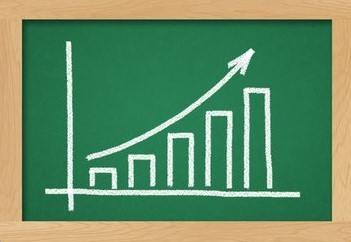 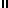 